УПРАВЛЕНИЕ ОБРАЗОВАНИЯ АДМИНИСТРАЦИИ 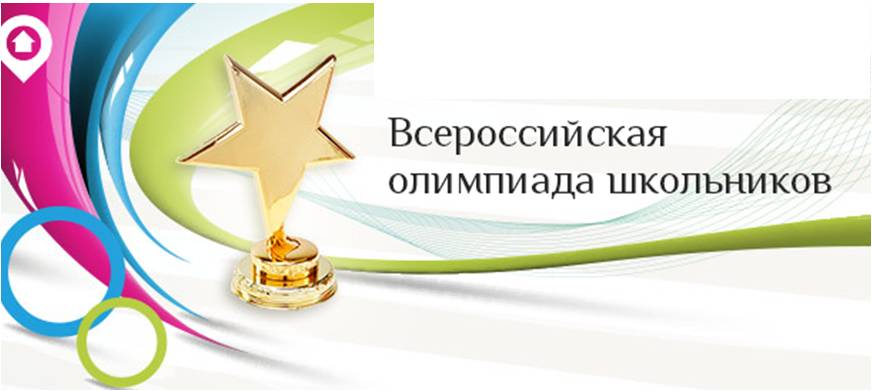 ГЕОРГИЕВСКОГО ГОРОДСКОГО ОКРУГАСТАВРОПОЛЬСКОГО КРАЯ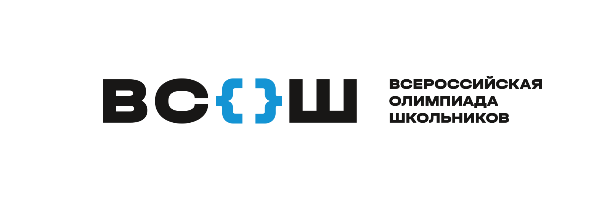 ПРОГРАММАмуниципального этапа всероссийской олимпиады школьников
2023/24 учебного года
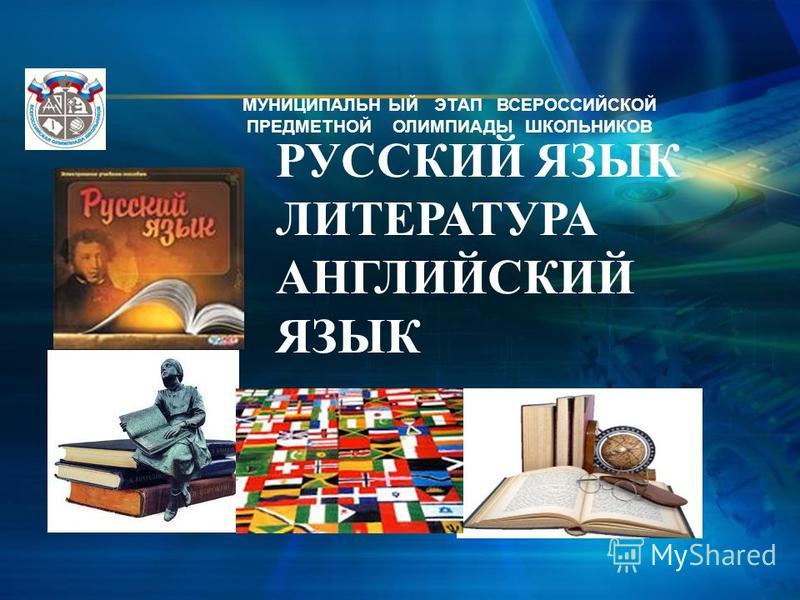 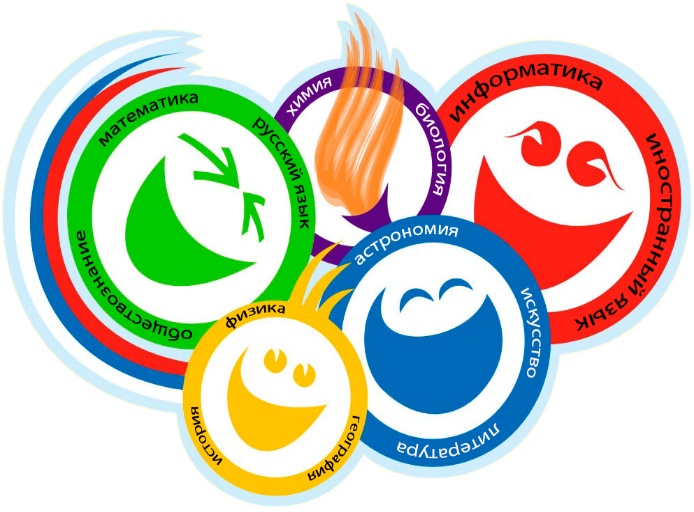 Георгиевский городской округ, 2023 г.УПРАВЛЕНИЕ ОБРАЗОВАНИЯ АДМИНИСТРАЦИИ ГЕОРГИЕВСКОГО ГОРОДСКОГО ОКРУГАСТАВРОПОЛЬСКОГО КРАЯПРОГРАММАпроведения муниципального этапа всероссийской олимпиады школьников 07 декабря 2023 года – 16 день Олимпиады (астрономия)Место проведения: МБОУ СОШ №26 с.КраснокумскогоОтветственная за проведение олимпиады – Серякова Ирина Валентиновна, ведущий специалист управления образования администрации Георгиевского муниципального округател. 3-20-48e-mail: seryakova2014@mail.ru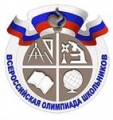 График   рассадки участников муниципального  этапа Всероссийской олимпиады школьников  на базе МБОУ СОШ № 26 с. КраснокумскогоДата проведения: 07 декабря 2023Предмет: АстрономияКоличество  участников:  89  человекДежурные:Пост №1 Чудопал Е.В.Пост №2 Зверько Т.А.Пост  №3 Шишкин В.В.Вход  (регистрация)  Маёрова М. В. Организационные мероприятияОрганизационные мероприятияОрганизационные мероприятия8:30 –8:55Совещание с организаторами  Каб. 25 (3 этаж)9:00 –9:30Регистрация участников Холл  школы10:00Начало олимпиадыВыполнение олимпиадных заданийВыполнение олимпиадных заданийВыполнение олимпиадных заданий10:00 – 12:00Астрономия  (89 человек)Аудитории №№1-6Разбор олимпиадных заданийРазбор олимпиадных заданийРазбор олимпиадных заданий14:00-14:30АстрономияАудитория №1Работа членов жюриРабота членов жюриРабота членов жюрис 14:00Работа членов жюри, подведение итоговКабинеты №№25, 26Показ олимпиадных работ  08.12.2023 года Показ олимпиадных работ  08.12.2023 года Показ олимпиадных работ  08.12.2023 года 14.00АстрономияКабинет №25Ознакомление участников олимпиады с результатамиОзнакомление участников олимпиады с результатамиОзнакомление участников олимпиады с результатамиНа сайте управления образования администрации Георгиевского муниципального округа по ссылке:http://georg-gorono.ru/index.php/olimpiady/54-vserossijskaya-olimpiada-shkolnikov/3021-munitsipalnyj-etap-vserossijskoj-olimpiady-shkolnikov-2023-2024-uchebnogo-godaНа сайте управления образования администрации Георгиевского муниципального округа по ссылке:http://georg-gorono.ru/index.php/olimpiady/54-vserossijskaya-olimpiada-shkolnikov/3021-munitsipalnyj-etap-vserossijskoj-olimpiady-shkolnikov-2023-2024-uchebnogo-godaНа сайте управления образования администрации Георгиевского муниципального округа по ссылке:http://georg-gorono.ru/index.php/olimpiady/54-vserossijskaya-olimpiada-shkolnikov/3021-munitsipalnyj-etap-vserossijskoj-olimpiady-shkolnikov-2023-2024-uchebnogo-goda07.12ПротоколыПосле проверки работ10.12Итоговые протоколыдо 18.00АудиторияКатегория участников Количество Организаторы 1 (каб.№27 )7 класс15Борисова С. А. , Поворова Е.И.2 (каб.№28 )7 класс + 8 класс6+ 9 Внукова О.О., Денисов Э.В.3 ( каб.№ 29)8 класс + 9 класс11 + 4 Елисеева М.И.,  Бабинец И. И.4 (каб.№30)10 класс13Еремкина Т.А., Бутова И.А.5 (каб. №31)9 класс 17Земчихина Н.А., Прядкина Т.А.6 (каб. № 32)11 класс14Илюшина Ю.А., Шульгина С.В.